De 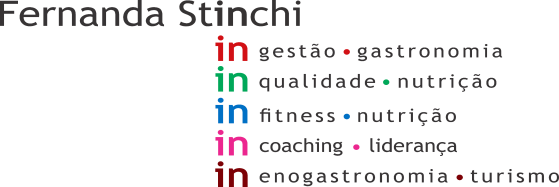 Data: 11/08/2021	Início: 16:10Cliente: Madrid 3Término: 18:40Consultor: Diango	Setor- Vestiário FemininoNÃO CONFORMIDADE: Presença de lixeira sem tampa (RECORRENTE)AÇÃO CORRETIVA: Acionar manutenção e providenciar tampa.NÃO CONFORMIDADE: Presença de roupa pendurada no banheiro.AÇÃO CORRETIVA: Retirar do local e orientar os colaboradores envolvidos no processo. Setor – Vestiário MasculinoEM CONFORMIDADESetor- Refeitório/ Copa de colaboradores NÃO CONFORMIDADE: Presença de dispenser de álcool gel sem identificação. AÇÃO CORRETIVA: Identificar corretamente e orientar os colaboradores envolvidos no processo. Setor- Corredor câmaras friasNÃO CONFORMIDADE: Presença de piso com sujidade. ( RECORRENTE)AÇÃO CORRETIVA: Providenciar higienização.Setor- Embalagens/ Manipulação de F.L.V., NÃO CONFORMIDADE: Presença de luminárias sem proteção contra explosão de lâmpadas conforme legislação (Portaria 2619/11). (RECORRENTE)AÇÃO CORRETIVA: Providenciar troca ou manutenção das luminárias. NÃO CONFORMIDADE: Presença de produto encostado no teto.AÇÃO CORRETIVA: Retirar e armazenar de forma correta. NÃO CONFORMIDADE: Presença de sujidade em piso.AÇÃO CORRETIVA: Higienizar o local.NÃO CONFORMIDADE: Presença de planilha de laticínios preenchida de forma incorreta. Justificativa em local errado.AÇÃO CORRETIVA: Preencher corretamente. Setor- Açougue – Manipulação/ AtendimentoNÃO CONFORMIDADE:  Área de manipulação com temperatura de 24°C.AÇÃO CORRETIVA: Verificar necessidade de manutenção do climatizador. O setor de manipulação deve  estar com temperatura de 12°C á 18°C.Portaria 2619 de 2011-  7.16. A temperatura das áreas climatizadas deve ser mantida entre 12ºC e 18ºC e a manipulação nestas áreas não deve ultrapassar 2 horas por lote.NÃO CONFORMIDADE:  Presença de piso quebrado.AÇÃO CORRETIVA: Acionar manutenção.NÃO CONFORMIDADE:  Presença de  produto de limpeza sem tampa.AÇÃO CORRETIVA: Armazenar corretamente, com tampa, e orientar os colaboradores envolvidos no processo. NÃO CONFORMIDADE: Presença de bandejas encostados no teto.AÇÃO CORRETIVA: Armazenar de forma correta e orientar os colaboradores envolvidos no processo. NÃO CONFORMIDADE:  Presença de perfex desprotegidoAÇÃO CORRETIVA: Armazenar corretamente e orientar os colaboradores envolvidos no processo. Setor – Açougue – Loja (ilhas e expositores)NÃO CONFORMIDADE: Carne moída vendida em bandeja, produzida no local. (recorrente)AÇÃO CORRETIVA: Proibido! Retirar da loja.Portaria 2619 de 2011-  9.10. É permitida a comercialização de carne moída, desde que a moagem seja feita, obrigatoriamente, a pedido e na presença do comprador.NÃO CONFORMIDADE: Presença de Borracha de freezer de carnes danificada. (RECORRENTE)AÇÃO CORRETIVA: Providenciar manutenção ou troca. Setor- Câmara Açougue e FriosEM CONFORMIDADESetor- Câmara Congelada Açougue/ Padaria/ FriosNÃO CONFORMIDADE: Presença de piso sujo e quebrado  (RECORRENTE)AÇÃO CORRETIVA: Providenciar manutenção e limpeza.Setor- Câmara refrigerada FLV /Frios e LaticíniosNÃO CONFORMIDADE: Presença de produto vencido, azeitona verde fatiada. Vencido em 10/08/2021AÇÃO CORRETIVA: Descartar.Setor- Frios / loja (ilhas e expositores)NÃO CONFORMIDADE: Presença de borrachas de vedação dos freezeres de iogurte danificadas. (RECORRENTE)AÇÃO CORRETIVA: Providenciar troca. NÃO CONFORMIDADE: Presença de puxador de freezer de pão de queijo quebrado. (RECORRENTE)AÇÃO CORRETIVA: Providenciar manutenção. NÃO CONFORMIDADE: Presença de acumulo de gelo em Freezer de pernil. AÇÃO CORRETIVA: Providenciar degelo.NÃO CONFORMIDADE: Presença de acumulo de gelo em Freezer de hambúrguer.AÇÃO CORRETIVA: Providenciar degelo.NÃO CONFORMIDADE: Presença de acumulo de gelo em Freezer  da Dileto.AÇÃO CORRETIVA: Providenciar higienizaçãoSetor- Frios / AtendimentoNÃO CONFORMIDADE: Presença de vitrine refrigerada sem porta favorecendo perda de temperatura do localAÇÃO CORRETIVA: Providenciar manutenção URGENTE!NÃO CONFORMIDADE: Presença de bolor em  queijo Gouda da marca Supremo. (2pçs)AÇÃO CORRETIVA: Descartar.NÃO CONFORMIDADE: Presença de indicativo de reutilização de produtos, etiquetas sobrepostas. (Rosbife, Salaminho e blanquet de peru).AÇÃO CORRETIVA: Não reutilizar os produtos. Manter a embalagem integra. Setor- Freezer pães congelados /PadariaEM CONFORMIDADESetor- Padaria – Produção/ AtendimentoNÃO CONFORMIDADE: Salgados exposto para venda em temperatura ambiente. (ESTUFA DESLIGADA NO MOMENTO DA VISITA).AÇÃO CORRETIVA: Produtos devem estar sob refrigeração, ou mantidos aquecidos por no mínimo 60°C.Portaria 2619 de 2011 -9.20. Os alimentos perecíveis das cadeias fria e quente devem ser mantidos em equipamentos próprios que permitam a manutenção das temperaturas indicadas para cada uma das categorias de produtos.NÃO CONFORMIDADE: Presença de sujidade em balcão de salgados recheados.AÇÃO CORRETIVA: Higienizar o balcão.NÃO CONFORMIDADE: Presença de piso quebrado.AÇÃO CORRETIVA: acionar manutenção.Setor- Padaria / LojaNÃO CONFORMIDADE: Presença de produtos recheados, doces e salgados fora de temperatura AÇÃO CORRETIVA: Produtos devem estar sob refrigeração, ou mantidos aquecidos por no mínimo 60°C.Portaria 2619 de 2011 -9.20. Os alimentos perecíveis das cadeias fria e quente devem ser mantidos em equipamentos próprios que permitam a manutenção das temperaturas indicadas para cada uma das categorias de produtos.NÃO CONFORMIDADE: Presença de lixeira sem tampa. AÇÃO CORRETIVA: Providenciar tampa ou trocar a lixeira. Setor- FLV/EstoqueEM CONFORMIDADESetor- FLV/ LojaNÃO CONFORMIDADE: Presença de produto aberto em expositor de horti. (pacote de mix de folhas).AÇÃO CORRETIVA: Descartar.Setor- MerceariaNÃO CONFORMIDADE: Presença de excesso de gelo em freezer de gelo.AÇÃO CORRETIVA: Providenciar degelo. Setor- Banheiro ClientesEM CONFORMIDADESetor- Estoques NÃO CONFORMIDADE: Presença de queijo Relíquia  da Canastra com embalagem estufada e com liquido.AÇÃO CORRETIVA: Solicitar troca junto ao fornecedor. NÃO CONFORMIDADE: Presença de obstrução do quadro de força com pão de forma.  AÇÃO CORRETIVA: Retirar obstrução de local e e orientar os colaboradores envolvidos no processo. Setor- Setor de imprópriosEM CONFORMIDADESetor- Descarte resíduosEM CONFORMIDADESetor- Recebimento NÃO CONFORMIDADE: Presença de piso quebrado na entrada da câmara de lixo AÇÃO CORRETIVA: Acionar manutenção. NÃO CONFORMIDADE: Presença de produto para uso em cima de produtos impróprios para consumo. (papel toalha em cima de lixeira vermelha e amarela).AÇÃO CORRETIVA: Retirar do local. 